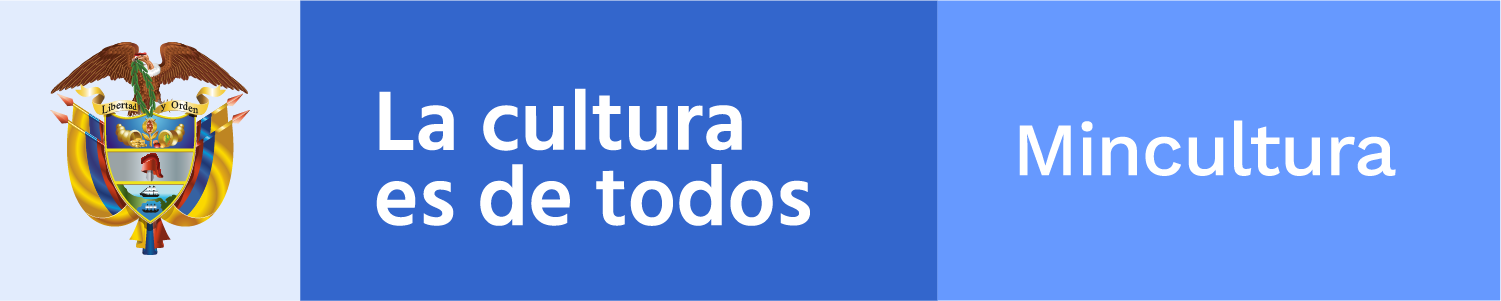 ________________________________________________________Claqueta / toma 895Boletín electrónico semanal para el sector cinematográfico, 18 de octubre de 2019
Ministerio de Cultura de Colombia - Dirección de CinematografíaSi desea comunicarse con el Boletín Claqueta escriba a cine@mincultura.gov.co
Síganos en twitter: @elcinequesomos________________________________________________________En acciónTEMPORADA CINE CREA COLOMBIA EN VALLE Y NARIÑOLa Temporada Cine Crea Colombia llega hoy a Pasto con la película Adiós entusiasmo de Vladimir Durán; la proyección se hará en el marco del Festival Internacional de Cine de Pasto a las 7:00 p.m. en el auditorio Museo Casona Taminango calle 13 # 27 -67; y continúa mañana 19 de octubre a las 6:00 p.m., con la película Yo no me llamo Rubén Blades de Abner Benaim, función que tendrá lugar en la Feria Internacional del Libro de Cali, carpa comunidad escuela, carrera 1 # 13-22.El ingreso para ambas exhibiciones es gratuito, previa inscripción en CineCreaColombia.com.Esta es una estrategia liderada por el Ministerio de Cultura y el Consejo Nacional de las Artes y Cultura en Cinematografía, para exhibir en 16 ciudades y departamentos colombianos cine nacional, con entrada libre.La muestra está integrada por 15 películas que conforman Rumbo a los Premios Macondo, galardón que premia año tras año lo mejor de cine colombiano a través de la Academia Colombiana de Artes y Ciencias Cinematográficas.Consulte aquí toda la programación.______________________________________________________PizarrónAPOYO A PRIMER CORTOMETRAJE PROFESIONALIn Vitro BFM invita a inscribirse a la convocatoria gratuita dirigida a grupos conformados por director, guionista y productor que estén interesados en realizar su primer cortometraje profesional (es decir, fuera del ámbito académico), para ser rodado en Bogotá, y con una duración entre 7 y 10 minutos.Esta convocatoria hace parte del BFM - BOGOSHORTS Film Market, sección de Industria del Festival que busca fortalecer y cualificar a los diferentes actores del sector audiovisual cuyo interés especial son los contenidos en formatos cortos como cortometrajes y series web, a través de estrategias de creación, formación y networking.Para aplicar es obligatorio que cada proyecto cuente con un director, productor y guionista (no se permiten participantes individuales).Cierre de convocatorias: 20 de octubre.Vea másSEMILLERO DE TALENTOS PROIMÁGENESEste programa identifica y apoya a estudiantes, egresados y docentes del área audiovisual con un alto perfil académico de Colombia, para brindarles un acompañamiento durante el proceso de búsqueda, preparación y solicitud de admisión a un programa de posgrado de alta calidad en el exterior.La convocatoria cierra el 19 octubreVea másTALLER DE DIGITALIZACIÓN DE LA IMAGEN CINEMATOGRÁFICALa Cinemateca de Bogotá en asocio con la Fundación Patrimonio Fílmico Colombiano y el apoyo de Cinecolor Digital, realiza el Taller práctico de digitalización de la imagen cinematográfica; serán tres sesiones, a través de los ejes temáticos de los procesos técnicos como, la identificación y alistamiento; captura digital 35 mm y procesos de postcaptura y conformación de DCP. Inició el 10 de octubre y concluirá el próximo jueves.Vea más______________________________________________________Adónde van las películasFABRIQUE CINEMA CONVOCA LARGOMETRAJESEstá abierta la convocatoria para la inscripción a la Fabrique Cinéma 2020 del Instituto Francés, que cada año selecciona diez proyectos (primeros o segundos largometrajes) para presentarlos e introducirlos de manera privilegiada en la industria durante el Festival de Cannes y favorecer de esta manera su capacidad de culminación.Este programa está dirigido a la innovación de la creación cinematográfica de países emergentes para un desarrollo en el mercado internacional. Diseñado en estrecha colaboración con el Festival de Cine de Cannes y el Marché du Film.Desarrollado por el Instituto Francés en asocio con France Médias Monde, la Sociedad de Autores, Compositores y Editores de Música (SACEM), la Organización Internacional de la Francofonía y con el apoyo de Orange Studio.Contacto: gabrielle.beroffgallard@institutfrancais.comVea más______________________________________________________Nos están viendoCINE INDÍGENA WIWA COLOMBIANO EN TORONTOEn el marco del Imagine Native Film + Media Arts Festival, que se realiza del 22 al 27 de octubre, y se considera la plataforma indígena de cine y artes mediáticas más grande del mundo, tendrá su estreno internacional Ushui, la luna y el trueno, largometraje del cineasta colombiano del Pueblo Indígena Wiwa, Rafael Mojica Gil; será el 23 de octubre a las 6:00 p.m., en el TIFF Bell Lightbox, Cinema 3. La película tuvo su estreno nacional en el marco de la Muestra de Cine Indígena de la 59 edición del Festival Internacional de Cine de Cartagena de Indias FICCI – 2019. Es hablada en lengua Dámana y subtitulada a varios idiomas. Narra cómo para el pueblo indígena Wiwa hacer películas propias se ha vuelto un reto inaplazable. Ser Saga significa haber aprendido durante años la sabiduría de la mujer, cómo parir y criar hijas en la Ushui. Cómo cantarles a los espíritus y qué hacer cuando ellos se ponen en contra como Shekuita, el mal trueno, que arrasó el pueblo de Kemakúmake.Este es un documental producido por la Organización Wiwa Golkushe Tayrona y realizada por el Colectivo de Comunicaciones Bunkuaneyuman, con la participación de Saúl Gil Nakoguí, José Gregorio Rodríguez y Juan Mojica Gil como productores y de Gregorio Mojica Gil en la investigación preliminar. Se destaca la asesoría del líder espiritual Ramón Gil Barros y el acompañamiento cinematográfico y la producción creativa de Pablo Mora Calderón. La película tuvo el apoyo del Ministerio de Cultura de Colombia y la Autoridad Nacional de Televisión y cuenta con el respaldo de la Fundación Audiovisual Indígena Wayaakua en la difusión y corrida en el circuito indígena de festivales y muestras de cine a nivel global.Se espera pronta difusión nacional de Ushui, la luna y el trueno; para que por primera vez en la historia de las imágenes en movimiento en Colombia una película indígena conquiste las pantallas cinematográficas, abriéndole el camino al naciente movimiento de cineastas indígenas del país.Vea másEN ITALIACon la película Tantas almas, coproducción Colombia, Bélgica, Brasil y Francia, el director colombiano Nicolás Rincón Gille hace parte de la Selección Oficial de la XIV Fiesta del Cine de Roma, en donde compite por el Premio del Público, único galardón que entrega el festival.La historia de la película se desarrolla a orillas del río Magdalena, Colombia, y tiene como protagonista a José, quien, al regresar a su casa en medio de la selva, después de una larga noche de pesca, descubre que los paramilitares mataron a sus dos hijos.El certamen, que inició ayer, irá hasta el 27 de octubre.Vea más________________________________________________________En carteleraFICCALI 2019¡Vamos al cine! es la invitación de la decimoprimera edición del Festival Internacional de Cine de Cali - FICCALI, que este año le rendirá un homenaje al cineasta Luis Ospina, fundador y director del Festival, hasta su muerte, ocurrida el pasado 27 de septiembre.La próxima versión del FICCALI es también la última curaduría realizada por Ospina, quien dejó toda la selección de las películas que conforman el certamen que tendrá lugar entre el 7 y el 11 de noviembre.Contacto: comunicaciones.ficcali@gmail.comVea más_______________________________________________________PróximamenteFESTIVAL DE CINE CORTOEste lunes 21 de octubre arranca el Festival de Cine Corto de Popayán, que tendrá su inauguración oficial a las 7:00 p.m. en el Teatro Municipal Guillermo Valencia. Habrá entrada libre y se exhibirán los cortometrajes nominados en la categoría de ficción.El certamen irá hasta el viernes 25 de octubre, día en que tendrá lugar la gala de premiación.Vea másMIDBOComo antesala a la 21ª Muestra Internacional Documental de Bogotá – MIDBO, que tendrá lugar del 29 de octubre al 7 de noviembre, desde ayer, en la Cinemateca Distrital se presenta la sección de Documental Expandido, con tres obras que fusionan documental con artes vivas.En esta ocasión, el enfoque de la MIDBO se inspira en los planteamientos del cineasta Jonas Mekas: “Necesitamos películas menos perfectas, pero más libres”Vea másNANOOK, EL ESQUIMAL SE PROYECTA EN 16 MMPara quienes no conocen esta obra o la quieren volver a ver, la Cinemateca de Bogotá proyectará la emblemática, histórica y clásica película Nanook, el esquimal de 1922 en la sala Ecosistema de creación, a las 4:00 p.m. de mañana sábado 19 de octubre. La película hace parte de la colección fílmica de la Cinemateca y narra la visita antropólogo, cartógrafo y explorador Robert Flaherty quien acompañó en su vida cotidiana a Nanook y su familia una temporada en el Ártico. La entrada es gratuita y después de la exhibición se realizará un foro conducido por Alejandro Chaparro.Vea más______________________________________________________InsertoPELÍCULAS IBEROAMERICANAS TRAS UN MACONDODespués de dos años de trabajo conjunto con la Federación Iberoamericana de Academias de Cine -FIACINE, y la Federación Iberoamericana de Productores Cinematográficos y Audiovisuales -FIPCA, los Premios Macondo inauguran su categoría Mejor Película Iberoamericana, para la cual están postuladas: Rojo de Benjamín Naishtat, Argentina; Averno de Marcos Loayza, Bolivia; Sueño Florianópolis de Ana Katz, Brasil; Cenizas de Juan Sebastián Jácome, Ecuador; Campeones de Javier Fesser, España; Roma de Alfonso Cuarón, México; Las herederas de Marcelo Martinessi, Paraguay; O labirinto da saudage de Miguel Gonçalves Mendes, Portugal; El silencio del viento de Álvaro Aponte-Centeno, Puerto Rico, y La familia de Gustavo Rondón Córdova, Venezuela.Los Premios Macondo 2019 tendrán su ceremonia de gala el sábado 9 de noviembre en la Caja de Madera de Plaza Mayor en Medellín y el público podrá seguir su curso digitalmente a través del hashtag oficial #MedellínEsMacondoVea másLUGAR EN SOMBRADesde ayer, 17 de octubre, se lleva a cabo en la Cinemateca de Bogotá la exposición Lugar en sombra, recopilación de fotografías y sonidos pertenecientes al rodaje de la película Lapü. La muestra, un diálogo entre lo visto y lo escuchado en el proceso de investigación, escritura y filmación del largometraje, busca expandir la relación del espectador y concertar nuevos espacios de significado fuera de las salas de cine.Las 20 imágenes que componen la serie son impresiones de medio formato tomadas en película de 35mm en blanco y negro, a lo largo de los últimos cuatro años en distintos lugares del desierto guajiro. Los sonidos que se escuchan en cada fotografía son composiciones que se relacionan de cerca con la cotidianidad de la familia de Doris y el ritual del segundo entierro.Las funciones que acompañan la exposición se realizarán el 20, 22, 23 y 27 de octubre.Vea más_______________________________________________________Memoria reveladaCELEBRAN EL PATRIMONIO AUDIOVISUALLa Universidad Jorge Tadeo Lozano a través de su Sistema de Bibliotecas invita a la Cátedra Abierta Día Mundial del Patrimonio Audiovisual – 2019 (de la UNESCO), que desarrollará la “Gestión de Contenidos” cuya apertura estará a cargo de Claudia Virginia Becerra, Directora Sistema de Bibliotecas; Andrés Barrios, Director Maestría Gestión de Contenidos. Se realizarán las conferencias magistrales: Inteligencia artificial y nuevos entornos, Guillermo Forero Cruz - Gestor de Patrimonio Audiovisual – UTadeo; Plataformas de distribución on line, José Ángel Benito Negueruela - presidente - Windows Channel.El evento se llevará a cabo el viernes 25 de octubre, de 10 am. a 12 m. en la Universidad Jorge Tadeo Lozano, carrera 4 # 22-61, Edificio Biblioteca. Entrada libre, previa inscripción.Vea másCOLOMBIA PARTICIPA EN LA ESCUELA DE PRESERVACIÓN Y RESTAURACIÓN CINEMATOGRÁFICA, MÉXICO 2019, (FIAF)Con el propósito de formar personas en competencias técnicas de archivos fílmicos de varios países, La Escuela se llevará a cabo en Ciudad de México del 22 al 26 de octubre, en el marco de la segunda edición del programa Arcadia. Organizada por la Universidad Nacional Autónoma de México (UNAM), a través de la Coordinación de Difusión Cultural y la Dirección General de Actividades Cinematográficas, Filmoteca y Cineteca, en colaboración con la Federación Internacional de Archivos Fílmicos (FIAF), Cinemateca de Bolonia, y L’ Immagine Ritrovata, este  espacio de formación de profesionales y estudiantes del medio cinematográfico, e interesados en la preservación y la restauración digital fílmica, se reúnen para abordar problemas actuales relacionados con la conservación y restauración de cintas. De Colombia fueron seleccionados Atanasio Martínez (Tato), Adriana González, Isabel Restrepo, Richard Córdoba, Juan Jacobo del Castillo, Karol Muñoz, Tomás Campuzano, Alejandra Santos y Angélica Reyes. Asistirán participantes de México, Costa Rica, Argentina, Bolivia, Brasil, Chile, Perú, Ecuador, Uruguay, Estados Unidos, y Singapur. El evento dura cinco días e incluye clases teóricas en torno a la restauración y preservación de películas, así como análisis de casos específicos, impartido por expertos internacionales.Vea másVI SIMPOSIO NACIONAL DEL PATRIMONIO BIBLIOGRÁFICO Y DOCUMENTAL EN LA BIBLIOTECA NACIONAL DE COLOMBIAEntre el 28 y 30 de octubre se llevará a cabo en Bogotá este espacio de reflexión, análisis, difusión y discusión de lo que significa la apropiación y valoración de este importante patrimonio como elementos que contribuyen a la construcción de identidad y memorias de las comunidades y del país.  Este patrimonio incluye el Depósito Legal de Obras Cinematográficas reconocidas como Producto Nacional por la Dirección de Cinematografía Bienes de Interés Cultural de la Nación. El evento busca mostrar un panorama de las acciones que se vienen realizando desde las instituciones y desde los territorios, pues se trata de procesos colectivos y participativos. Los invitados internacionales son Ana Rosas Mantecón y Fernando Cruz Quintana, ambos mexicanos; por Colombia participan Enrique Serrano, Director del Archivo General de la Nación; Alberto Escovar, Director de Patrimonio del Ministerio de Cultura, Shirley Zuluaga, Directora de la Biblioteca Pública Piloto; Lidia Nohemy Córdoba Mena, Coordinadora Biblioteca Pública Departamental Arnoldo de los Santos Palacios Mosquera, de Quibdó, Chocó; Erika Diettes, artista plástica, Martha Zambrano, docente de la Universidad Nacional; y Marina Arango Valencia, Coordinadora Grupo de Memoria, Circulación e Investigación de la Dirección de Cinematografía del Ministerio de Cultura. La apertura del Simposio estará a cargo de la Ministra de Cultura Carmen Inés Vásquez, y Diana Patricia Restrepo Torres, Directora de la Biblioteca Nacional de Colombia.La cita es en el Auditorio Germán Arciniegas de la Biblioteca Nacional de Colombia (Calle 24 No. 5-80), en la ciudad de Bogotá, y contará con la participación de invitados nacionales e internacionales.Las inscripciones están abiertas aquí.PROTECCIÓN Y SALVAGUARDIA DEL PATRIMONIO AUDIOVISUAL COLOMBIANO, CAPÍTULO PUEBLOS INDÍGENAS, PACCPI.Entre el 16 y el 18 de octubre, en Silvania, Cundinamarca, se realizará el encuentro ‘El Origen de la Imagen y la Palabra de la Mujer Indígena’, convocado por la Organización Nacional Indígena de Colombia (ONIC) y la Dirección de Comunicaciones del Ministerio de Cultura, espacio en el que se hablará sobre derechos, comunicación propia, memoria y uso de los medios de comunicación. 65 lideresas de diversos Pueblos de Colombia se reunirán para intercambiar conocimientos con comunicadoras indígenas sobre la forma de mantener su legado cultural, conjugando la comunicación tradicional con los medios de comunicación y las nuevas tecnologías. La Asesora en Patrimonio Audiovisual de la Dirección de Cinematografía Yelena Mendoza dictará un taller sobre cómo proteger y preservar en el largo plazo los contenidos propios producidos por Los Pueblos.Vea másEL TRABAJO CON ARCHIVOS Y SU IMPORTANCIA EN LA NARRATIVA CINEMATOGRÁFICACon el propósito de revisar y analizar los usos de la imagen de archivo como práctica cinematográfica contemporánea en el documental latinoamericano se llevó a cabo esta mañana el taller El trabajo con archivos y su importancia en la narrativa cinematográfica “Una imagen vale por mil imágenes: prácticas creativas con el archivo audiovisual en Latinoamérica”; organizado por la Cinemateca de Medellín, fue dictado en el Parque Biblioteca Tomás Carrasquilla – La Quintana, por la documentalista chilena Tiziana Panizza, realizadora de televisión, investigadora y docente. La progresiva tendencia a desclasificar las imágenes de archivo en el continente se ha reflejado en el interés de muchos cineastas por trabajar creativamente con estos materiales. El acceso a internet, la producción de la imagen doméstica, publicitaria, institucional o patrimonial encuentra, cada vez más, un terreno fértil en la producción cinematográfica en América Latina, en lo que se ha llamado películas de “metraje encontrado”._______________________________________________________Dirección de CinematografíaCra. 8 No 8-43, Bogotá DC, Colombia(571) 3424100,cine@mincultura.gov.cowww.mincultura.gov.co